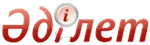 Об утверждении критериев оценки степени риска и проверочного листа в области оборота ядов, вооружения, военной техники и отдельных видов оружия, взрывчатых и пиротехнических веществ и изделий с их применениемСовместный приказ и.о. Министра по инвестициям и развитию Республики Казахстан от 4 декабря 2015 года № 1160 и Министра национальной экономики Республики Казахстан от 25 декабря 2015 года № 790. Зарегистрирован в Министерстве юстиции Республики Казахстан 30 декабря 2015 года № 12662      В соответствии с пунктом 2 статьи 141, пунктом 1 статьи 143 Предпринимательского кодекса Республики Казахстан от 29 октября 2015 года ПРИКАЗЫВАЕМ:
      1. Утвердить:
      1) Критерии оценки степени риска в области оборота ядов, вооружения, военной техники и отдельных видов оружия, взрывчатых и пиротехнических веществ и изделий с их применением, согласно приложению 1 к настоящему совместному приказу;
      2) проверочный лист в области оборота ядов, вооружения, военной техники и отдельных видов оружия, взрывчатых и пиротехнических веществ и изделий с их применением, согласно приложению 2 к настоящему совместному приказу.
      2. Признать утратившим силу:
      1) совместный приказ Заместителя Премьер-Министра Республики Казахстан - Министра индустрии и новых технологий Республики Казахстан от 29 апреля 2014 года № 140 и Министра регионального развития Республики Казахстан от 5 мая 2014 года № 124/ОД «Об утверждении критериев оценки степени риска в сфере частного предпринимательства в области оборота ядов, вооружения, военной техники и отдельных видов оружия, взрывчатых и пиротехнических веществ и изделий с их применением» (зарегистрированный в Реестре государственной регистрации нормативных правовых актов за № 9514, опубликованный 16 июля 2014 года в информационно-правовой системе «Әділет»);
      2) совместный приказ Заместителя Премьер-Министра Республики Казахстан - Министра индустрии и новых технологий Республики Казахстан от 29 апреля 2014 года № 138 и Министра регионального развития Республики Казахстан от 5 мая 2014 года № 125/ОД «Об утверждении форм проверочных листов в сфере частного предпринимательства в области оборота ядов, вооружения, военной техники и отдельных видов оружия, взрывчатых и пиротехнических веществ и изделий с их применением» (зарегистрированный в Реестре государственной регистрации нормативных правовых актов Республики Казахстан за № 9515, опубликованный в информационно-правовой системе «Әділет» 15 июля 2014 года).
      3. Комитету индустриального развития и промышленной безопасности Министерства по инвестициям и развитию Республики Казахстан (Ержанову А.К.) обеспечить:
      1) государственную регистрацию настоящего совместного приказа в Министерстве юстиции Республики Казахстан;
      2) в течение десяти календарных дней после государственной регистрации настоящего совместного приказа в Министерстве юстиции Республики Казахстан направление его копии в печатном и электронном виде на официальное опубликование в периодических печатных изданиях и информационно-правовой системе «Әділет», а также в Республиканский центр правовой информации для внесения в эталонный контрольный банк нормативных правовых актов Республики Казахстан;
      3) размещение настоящего совместного приказа на интернет-ресурсе Министерства по инвестициям и развитию Республики Казахстан и на интранет-портале государственных органов;
      4) в течение десяти рабочих дней после государственной регистрации настоящего совместного приказа в Министерстве юстиции Республики Казахстан представление в Юридический департамент Министерства по инвестициям и развитию Республики Казахстан сведений об исполнении мероприятий, предусмотренных подпунктами 1), 2) и 3) пункта 3 настоящего совместного приказа.
      4. Контроль за исполнением настоящего совместного приказа возложить на курирующего вице-министра по инвестициям и развитию Республики Казахстан.
      5. Настоящий совместный приказ вводится в действие по истечении десяти календарных дней после дня его первого официального опубликования и распространяется на правоотношения, возникшие с 1 января 2016 года.      Исполняющий обязанности               Министр национальной
      Министра по инвестициям и        экономики Республики Казахстан
      развитию Республики Казахстан 
      _______________ А. Рау               ________________ Е. Досаев      «СОГЛАСОВАН»
      Председатель Комитета 
      по правовой статистике и
      специальным учетам
      Генеральной прокуратуры
      Республики Казахстан
      ____________С. Айтпаева
      25 декабря 2015 года  Приложение 1          
 к совместному приказу      
 исполняющего обязанности    
Министра по инвестициям и развитию
 Республики Казахстан    
 от 4 декабря 2015 года № 1160 
и Министра национальной экономики
 Республики Казахстан     
от 25 декабря 2015 года № 790   Критерии оценки степени риска в области оборота ядов,
вооружения, военной техники и отдельных видов оружия,
взрывчатых и пиротехнических веществ и изделий с их применением   1. Общие положения       1. Настоящие Критерии оценки степени риска в области оборота ядов, вооружения, военной техники и отдельных видов оружия, взрывчатых и пиротехнических веществ и изделий с их применением (далее – Критерии) разработаны в соответствии с пунктом 2 статьи 141 Предпринимательского кодекса Республики Казахстан от 29 октября 2015 года и Методикой формирования государственными органами (за исключением Национального Банка Республики Казахстан) системы оценки рисков, утвержденной приказом исполняющего обязанности Министра национальной экономики Республики Казахстан от 25 ноября 2015 года № 722 для отбора проверяемых субъектов (объектов) с целью проведения проверок.
      2. В настоящих Критериях используются следующие понятия:
       1) субъект контроля – физические и юридические лица, осуществляющие виды деятельности в области оборота ядов, вооружения, военной техники и отдельных видов оружия, взрывчатых и пиротехнических веществ и изделий с их применением;
       2) незначительные нарушения – нарушения квалификационных требований к соответствующему подвиду деятельности, которые не несут непосредственную угрозу жизни и здоровью человека, а именно, отсутствие, либо несоответствие внутренней документации лицензиата (планов, инструкций, приказов), технологического регламента отсутствие служб или лиц, ответственных за обеспечение определенных видов контроля (за исключением учета оборота соответствующей продукции), договоров с третьимим лицами (за исключением договоров аренды производственно-технической базы, оборудования); 
       3) значительные нарушения – нарушения квалификационных требований к соответствующему подвиду деятельности в части квалификационного состава соответствующих специалистов, служебного помещения для размещения работающего персонала, специальной защитной одежды, технологической линии, оборудования (стендов, подъемных механизмов, средств измерений), сопутствующих резрешительных документов, учета оборота соответствующей продукции; 
      4) грубые нарушения – нарушения квалификационных требований к соответствующему подвиду деятельности в части отсутствия на праве собственности либо ином законном основании производственно-технической базы для осуществления лицензируемого подвида деятельности, а именно, специализированного производственного здания, сооружения, мобильного модуля контейнерного типа, специально оборудованного склада (помещения), специализированной емкости, специально оборудованной территории, помещения, ангара, специальной площадки;
      5) риск – вероятность причинения вреда в результате деятельности проверяемого субъекта в области оборота ядов, вооружения, военной техники и отдельных видов оружия, взрывчатых и пиротехнических веществ и изделий с их применением жизни или здоровью человека, окружающей среде, имущественным интересам государства с учетом степени тяжести его последствий;
      6) объективные критерии оценки степени риска (далее – объективные критерии) – критерии оценки степени риска, используемые для отбора проверяемых субъектов (объектов) в зависимости от степени риска в определенной сфере деятельности и не зависящие непосредственно от отдельного проверяемого субъекта (объекта);
      7) субъективные критерии оценки степени риска (далее – субъективные критерии) – критерии оценки степени риска, используемые для отбора проверяемых субъектов (объектов) в зависимости от результатов деятельности конкретного проверяемого субъекта (объекта).   2. Объективные критерии оценки степени риска       3. Объективные критерии оценки степени риска, применяемые для особого порядка поведения проверок субъектов (объектов) контроля в области оборота ядов, вооружения, военной техники и отдельных видов оружия, взрывчатых и пиротехнических веществ и изделий с их применением, разработаны в целях распределения проверяемых субъектов (объектов) по степеням риска (высокая и не отнесенная к высокой).
      4. К высокой степени риска относятся следующие субъекты контроля, осуществляющие:
      1) производство, переработку, хранение, реализацию, уничтожение ядов;
      2) приобретение, хранение, реализацию, использование ядов;
      3) разработку, производство боеприпасов, вооружения и военной техники, запасных частей, комплектующих изделий и приборов к ним, специальных материалов, оборудования для их производства, включая монтаж, наладку, модернизацию, установку, использование, хранение, ремонт и сервисное обслуживание;
      4) ремонт боеприпасов, вооружения и военной техники, запасных частей, комплектующих изделий и приборов к ним, специальных материалов и оборудования для их производства, включая монтаж, наладку, модернизацию, установку, использование, хранение, ремонт и сервисное обслуживание;
      5) ликвидацию (уничтожение, утилизацию, захоронение) и переработку высвобождаемых боеприпасов;
      6) ликвидацию (уничтожение, утилизацию, захоронение) и переработку высвобождаемых вооружений, военной техники, специальных средств;
      7) разработку взрывчатых и пиротехнических веществ и изделий с их применением;
      8) производство взрывчатых и пиротехнических веществ и изделий с их применением;
      9) приобретение взрывчатых и пиротехнических веществ и изделий с их применением для собственных производственных нужд.
      5. К не отнесенной к высокой степени риска относятся следующие субъекты контроля, осуществляющие:
      1) приобретение, хранение, реализацию ядов;
      2) приобретение и реализацию боеприпасов, вооружения и военной техники, запасных частей, комплектующих изделий и приборов к ним, специальных материалов, оборудования для их производства, включая монтаж, наладку, модернизацию, установку, использование, хранение, ремонт и сервисное обслуживание;
      3) приобретение и реализацию взрывчатых и пиротехнических веществ и изделий с их применением.
      6. В отношении проверяемых субъектов (объектов), отнесенных к высокой степени риска, применяется особый порядок проведения проверок на основании полугодовых графиков.   3. Субъективные критерии оценки степени риска      7. Субъективные критерии разработаны в целях реализации принципа поощрения добросовестных проверяемых субъектов, в виде освобождения от особого порядка проведения проверок.
      8. Субъективные критерии разработаны на основании квалификационных требований для осуществления деятельности в области оборота ядов, вооружения, военной техники и отдельных видов оружия, взрывчатых и пиротехнических веществ и изделий с их применением, которые подразделены на три степени: грубые, значительные, незначительные в соответствии с приложением к настоящим Критериям.
      9. Порядок расчета общего показателя степени риска по субъективным критериям определяется Методикой формирования государственными органами (за исключением Национального Банка Республики Казахстан) системы оценки риска, утвержденной приказом исполняющего обязанности Министра национальной экономики Республики Казахстан от 25 ноября 2015 года № 722, зарегистрированным в Реестре государственной регистрации нормативных правовых актов за № 12389.
      10. По общему показателю степени риска проверяемый субъект (объект) высокой степени риска:
      1) освобождается от особого порядка проведения проверок на основании полугодовых графиков на срок, устанавливаемый в критериях оценки степени риска регулирующего государственного органа – при показателе степени риска от 0 до 60;
       2) не освобождается от особого порядка проведения проверок на основании полугодовых графиков – при показателе степени риска от 60 до 100 включительно. 
      11. Периодичность проведения проверок в отношении проверяемых субъектов (объектов) высокой степени риска составляет не чаще одного раза в календарный год.  Приложение           
 к Критериям оценки степени риска 
в области оборота ядов, вооружения,
 военной техники и отдельных видов 
оружия, взрывчатых и пиротехнических
веществ и изделий с их применением   Субъективные критерии оценки степени риска в области оборота
    ядов, вооружения, военной техники и отдельных видов оружия,
взрывчатых и пиротехнических веществ и изделий с их применением  Приложение 2          
 к совместному приказу      
 исполняющего обязанности    
Министра по инвестициям и развитию
 Республики Казахстан    
 от 4 декабря 2015 года № 1160 
и Министра национальной экономики
 Республики Казахстан     
от 25 декабря 2015 года № 790                          Проверочный лист
в области оборота ядов, вооружения, военной техники и отдельных
видов оружия, взрывчатых и пиротехнических веществ и изделий с
                             их применениемв отношении ____________________________________________________
    (наименование однородной группы проверяемых субъектов (объектов)Государственный орган, назначивший проверку ________________________
____________________________________________________________________
Акт о назначении проверки __________________________________________
                                              (№, дата)Наименование проверяемого субъекта (объекта) _______________________
____________________________________________________________________
(ИИН) (индивидуальный идентификационный номер), БИН
(бизнес-идентификационный номер) проверяемого субъекта (объекта)
____________________________________________________________________
Адрес места нахождения _____________________________________________Должностное (ые) лицо (а) ________________________    _______________
                              (должность)                 (подпись) 
                           __________________________________________
                             (фамилия, имя, отчество (при наличии))Руководитель 
проверяемого субъекта _______________________________________________
                    (фамилия, имя, отчество (при наличии), должность)______________
  (подпись)© 2012. РГП на ПХВ Республиканский центр правовой информации Министерства юстиции Республики Казахстан№ п/пКритерии (степень тяжести нарушения устанавливается при несоблюдении нижеперечисленных требований)Степень нарушения1. Для подвида деятельности по производству, переработке, хранению, реализации, уничтожению ядов1. Для подвида деятельности по производству, переработке, хранению, реализации, уничтожению ядов1. Для подвида деятельности по производству, переработке, хранению, реализации, уничтожению ядов1Наличие производственно-технической базы на праве собственности, включающей: 1.1технологическую линию;значительная1.2специализированное производственное здание;грубая1.3специально оборудованный склад;грубая1.4служебное помещение для размещения работающего персоналазначительная2Наличие технологического регламента на изготовление и переработку ядовнезначительная3Наличие служб, обеспечивающих:3.1эксплуатацию и техническое обслуживание оборудования, механизмов, технологической линии;незначительная3.2контроль безопасности труда и охраны окружающей среды;незначительная3.3медицинский контроль;незначительная3.4метрологический контроль;незначительная3.5учет ядовзначительная4Наличие квалификационного состава специалистов, инженерно-технических работников и рабочего персонала, работающего с ядами, с соответствующим специальным образованием, имеющих опыт практической работы по специальности не менее одного года, прошедших обучение и проверку знаний правил промышленной безопасности в организации, аттестованной уполномоченным органом в сфере промышленной безопасностизначительная5Наличие договора на охрану производственно-технической базы со специализированной организацией, имеющей лицензию на охранную деятельностьнезначительная6Наличие специальной защитной одежды, индивидуальных средств защитынезначительная7Наличие утвержденного руководителем организации плана ликвидации аварий при проведении работ по производству, переработке, хранению, реализации, уничтожению ядовнезначительная8Наличие утвержденной руководителем организации инструкции по безопасному производству работ по производству, переработке, хранению, реализации, уничтожению ядовнезначительная2. Для подвида деятельности по приобретению, хранению, реализации, использованию ядов2. Для подвида деятельности по приобретению, хранению, реализации, использованию ядов2. Для подвида деятельности по приобретению, хранению, реализации, использованию ядов9Наличие производственно-технической базы, находящейся на праве собственности или ином законном основании, включающей:9.1специализированное производственное здание;грубая9.2специально оборудованный склад (помещение) или специализированную емкость для хранения ядов в соответствии с техническим проектом производства;грубая9.3служебное помещение для размещения работающего персоналазначительная10Наличие служб, обеспечивающих:10.1эксплуатацию и техническое обслуживание оборудования, механизмов;незначительная10.2контроль безопасности труда и охраны окружающей среды;незначительная10.3медицинский контроль;незначительная10.4метрологический контроль;незначительная10.5учет ядовзначительная11Наличие квалификационного состава специалистов, инженерно-технических работников и рабочего персонала, работающего с ядами, с соответствующим специальным образованием, имеющих опыт практической работы по специальности не менее одного года, прошедших обучение и проверку знаний правил промышленной безопасности в организации, аттестованной уполномоченным органом в сфере промышленной безопасностизначительная12Наличие договора на охрану между владельцем производственно-технической базы и специализированной организацией, имеющей лицензию на охранную деятельностьнезначительная13Наличие специальной защитной одежды, индивидуальных средств защитызначительная14Наличие утвержденного руководителем организации плана ликвидации аварий при проведении работ по приобретению, хранению, реализации, использованию ядовнезначительная15Наличие утвержденной руководителем организации инструкции по безопасному производству работ по приобретению, хранению, реализации, использованию ядовнезначительная3. Для подвида деятельности по разработке, производству боеприпасов, вооружения и военной техники, запасных частей, комплектующих изделий и приборов к ним, специальных материалов, оборудования для их производства, включая монтаж, наладку, модернизацию, установку, использование, хранение, ремонт и сервисное обслуживание3. Для подвида деятельности по разработке, производству боеприпасов, вооружения и военной техники, запасных частей, комплектующих изделий и приборов к ним, специальных материалов, оборудования для их производства, включая монтаж, наладку, модернизацию, установку, использование, хранение, ремонт и сервисное обслуживание3. Для подвида деятельности по разработке, производству боеприпасов, вооружения и военной техники, запасных частей, комплектующих изделий и приборов к ним, специальных материалов, оборудования для их производства, включая монтаж, наладку, модернизацию, установку, использование, хранение, ремонт и сервисное обслуживание16Наличие у руководителя или заместителя руководителя юридического лица, в том числе руководителя или заместителя руководителя его филиала, а также физического лица, осуществляющего лицензируемый вид деятельности, высшего технического образованиязначительная17Наличие квалифицированных специалистов, имеющих соответствующее техническое образование, стаж работы не менее одного года по специальностизначительная18Наличие научной базы в виде комплекта нормативно-технических документов по вопросам разработки и производства к указанному подвиду деятельностинезначительная19Наличие производственно-технической базы, находящейся на праве собственности и ином законном основании, включающей:19.1специализированное производственное здание;грубая19.2оборудование, стенд, подъемный механизм;значительная19.3специально оборудованную территорию и помещение для хранения и проведения контрольных испытаний разработанной и производимой продукции;грубая19.4служебное помещение для размещения работающего персоналазначительная20Наличие разрешения Комитета национальной безопасности Республики Казахстан или его территориальных органов на работу с использованием сведений, составляющих государственные секреты по заявленному виду деятельностизначительная21Наличие средств измеренийзначительная22Наличие утвержденной руководителем организации инструкции по безопасному проведению работ по разработке и производствунезначительная23Наличие журнала по учету и хранению материалов, полуфабрикатов (заготовок), комплектующих деталей, готовых и бракованных изделийзначительная24Наличие договора на охрану с использованием огнестрельного оружия между владельцем производственно-технической базы с субъектом охранной деятельностинезначительная4. Для подвида деятельности по ремонту боеприпасов, вооружения и военной техники, запасных частей, комплектующих изделий и приборов к ним, специальных материалов и оборудования для их производства, включая монтаж, наладку, модернизацию, установку, использование, хранение, ремонт и сервисное обслуживание4. Для подвида деятельности по ремонту боеприпасов, вооружения и военной техники, запасных частей, комплектующих изделий и приборов к ним, специальных материалов и оборудования для их производства, включая монтаж, наладку, модернизацию, установку, использование, хранение, ремонт и сервисное обслуживание4. Для подвида деятельности по ремонту боеприпасов, вооружения и военной техники, запасных частей, комплектующих изделий и приборов к ним, специальных материалов и оборудования для их производства, включая монтаж, наладку, модернизацию, установку, использование, хранение, ремонт и сервисное обслуживание25Наличие у руководителя или заместителя руководителя юридического лица, в том числе руководителя или заместителя руководителя его филиала, а также физического лица, осуществляющего лицензируемый вид деятельности, высшего технического образованиязначительная26Наличие квалифицированных специалистов, имеющих соответствующее техническое образование, стаж работы не менее одного года по специальностизначительная27Наличие научной базы в виде комплекта нормативно-технических документов по вопросам ремонта к указанному подвиду деятельностинезначительная28Наличие производственно-технической базы на праве собственности и ином законном основании, включающей:28.1специализированное производственное здание, ангар;грубая28.2оборудование, стенд, подъемный механизм;значительная28.3специально оборудованную территорию и помещение для хранения и проведения контрольных испытаний продукции после произведенного ремонта;грубая28.4служебное помещение для размещения работающего персоналазначительная29Наличие разрешения Комитета национальной безопасности Республики Казахстан или его территориальных органов на работу с использованием сведений, составляющих государственные секреты по заявленному виду деятельностизначительная30Наличие средств измеренийзначительная31Наличие журнала по учету и хранению материалов, полуфабрикатов (заготовок), комплектующих деталей, изделийзначительная32Наличие утвержденной руководителем организации инструкции по безопасному проведению ремонтных работнезначительная33Наличие договора на охрану производственно-
технической базы с использованием огнестрельного оружия с субъектом охранной деятельностинезначительная5. Для подвида деятельности по ликвидации (уничтожению, утилизации,
захоронению) и переработке высвобождаемых боеприпасов5. Для подвида деятельности по ликвидации (уничтожению, утилизации,
захоронению) и переработке высвобождаемых боеприпасов5. Для подвида деятельности по ликвидации (уничтожению, утилизации,
захоронению) и переработке высвобождаемых боеприпасов34Наличие у руководителя или заместителя руководителя юридического лица, в том числе руководителя или заместителя руководителя его филиала, а также физического лица, осуществляющего лицензируемый вид деятельности, высшего технического образованиязначительная35Наличие квалифицированных специалистов, имеющих соответствующее техническое образование, стаж работы не менее одного года по специальностизначительная36Наличие производственно-технической базы (стационарной и (или) мобильной), находящейся на праве собственности или ином законном основании, включающей:36.1специализированное производственное здание, сооружение и (или) мобильный модуль контейнерного типа, подъемный механизм, оборудование;грубая36.2специально оборудованный склад для хранения высвобождаемых боеприпасов и их компонентов, оборудованный  системой контурной молниезащиты с молниеотводами;грубая36.3помещение или специальную площадку с оборудованием и инструментами для сортировки, резки, пакетирования отходов и переработанных материалов высвобождаемых боеприпасов;грубая36.4служебное помещение для размещения работающего персоналазначительная37Наличие средств измеренийзначительная38Наличие разрешения Комитета национальной безопасности Республики Казахстан или его территориальных органов на работу с использованием сведений, составляющих государственные секреты по заявленному виду деятельностизначительная39Наличие утвержденных руководителем организации инструкций по обучению персонала технике безопасности и порядке организации работ по ликвидации (уничтожению, утилизации, захоронению) и переработке высвобождаемых боеприпасовнезначительная40Наличие журнала по учету и хранению материалов, комплектующих деталей, изделий утилизированных высвобождаемых боеприпасовзначительная41Наличие должностного лица, отвечающего за пожарную безопасность и организацию охранных мернезначительная42Наличие договора на охрану производственно-технической базы с использованием огнестрельного оружия со специализированной организацией, имеющей лицензию на охранную деятельностьнезначительная6. Для подвида деятельности по ликвидации (уничтожению, утилизации, захоронению) и переработке высвобождаемых вооружений, военной техники, специальных средств6. Для подвида деятельности по ликвидации (уничтожению, утилизации, захоронению) и переработке высвобождаемых вооружений, военной техники, специальных средств6. Для подвида деятельности по ликвидации (уничтожению, утилизации, захоронению) и переработке высвобождаемых вооружений, военной техники, специальных средств43Наличие у руководителя или заместителя руководителя юридического лица, в том числе руководителя или заместителя руководителя его филиала, а также физического лица, осуществляющего лицензируемый вид деятельности, высшего технического образованиязначительная44Наличие квалифицированных специалистов, имеющих соответствующее техническое образование, стаж работы не менее одного года по специальностизначительная45Наличие производственно-технической базы на праве собственности, включающей:45.1специализированное производственное здание, сооружение, подъемный механизм, оборудование; грубая45.2специально оборудованный склад для хранения высвобождаемых вооружений, военной техники, специальных средств;грубая45.3помещение или специальную площадку с оборудованием и инструментами для сортировки, резки, пакетирования отходов и переработанных материалов высвобождаемых вооружений, военной техники, специальных средств;грубая45.4служебное помещение для размещения работающего персоналазначительная46Наличие средств измеренийзначительная47Наличие разрешения Комитета национальной безопасности Республики Казахстан или его территориальных органов на работу с использованием сведений, составляющих государственные секреты по заявленному виду деятельностизначительная48Наличие утвержденных руководителем организации инструкций по обучению персонала технике безопасности и порядке организации работ по ликвидации (уничтожению, утилизации, захоронению) и переработке высвобождаемых вооружений, военной техники, специальных средствнезначительная49Наличие журнала по учету и хранению материалов, комплектующих деталей, изделий утилизированных высвобождаемых вооружений, военной техники, специальных средствзначительная50Наличие должностного лица, отвечающего за пожарную безопасность и организацию охранных мернезначительная51Наличие договора на охрану производственно-технической базы с использованием огнестрельного оружия со специализированной организацией, имеющей лицензию на охранную деятельностьнезначительная7. Для подвида деятельности по разработке взрывчатых и пиротехнических веществ и изделий с их применением7. Для подвида деятельности по разработке взрывчатых и пиротехнических веществ и изделий с их применением7. Для подвида деятельности по разработке взрывчатых и пиротехнических веществ и изделий с их применением52Наличие у руководителя или заместителя руководителя юридического лица, в том числе руководителя или заместителя руководителя его филиала, а также физического лица, осуществляющего лицензируемый вид деятельности, высшего технического образования, единой книжки взрывниказначительная53Наличие квалифицированных специалистов, имеющих соответствующее техническое образование, единую книжку взрывника, стаж работы не менее одного года по специальности, прошедших обучение и проверку знаний правил промышленной безопасности в учебной организации, аттестованной уполномоченным органом в сфере промышленной безопасностизначительная54Наличие производственно-технической базы на праве собственности или ином законном основании, включающей:54.1специализированное производственное здание;грубая54.2специально оборудованный склад;грубая54.3служебное помещение для размещения работающего персоналазначительная55Наличие утвержденной руководителем организации инструкции по безопасному производству работ по разработке опытного образца взрывчатых и пиротехнических веществ и изделий с их применениемнезначительная56Наличие журнала по учету и хранению материалов, полуфабрикатов (заготовок), комплектующих деталей, изделийзначительная57Наличие разрешения территориального органа внутренних дел на хранение взрывчатых веществзначительная58Наличие договора на охрану производственно-технической базы с использованием огнестрельного оружия со специализированной организацией, имеющей лицензию на охранную деятельностьнезначительная8. Для подвида деятельности по производству взрывчатых и пиротехнических веществ и изделий с их применением8. Для подвида деятельности по производству взрывчатых и пиротехнических веществ и изделий с их применением8. Для подвида деятельности по производству взрывчатых и пиротехнических веществ и изделий с их применением59Наличие у руководителя или заместителя руководителя юридического лица, в том числе руководителя или заместителя руководителя его филиала, а также физического лица, осуществляющего лицензируемый вид деятельности, высшего технического образования, единой книжки взрывниказначительная60Наличие квалифицированных специалистов, имеющих соответствующее техническое образование, единую книжку взрывника, стаж работы не менее одного года по специальности, прошедших обучение и проверку знаний правил промышленной безопасности в учебной организации, аттестованной уполномоченным органом в сфере промышленной безопасности, обеспечивающих: значительная60.1эксплуатацию и техническое обслуживание оборудования, механизмов, приспособлений, оснастки, транспорта, контрольно-измерительных приборов и автоматики;незначительная60.2контроль за безопасностью труда, выполнением технологического регламента, охрану периметра и окружающей среды;незначительная60.3метрологическое обеспечение, входной контроль и качество готовой продукциинезначительная61Наличие утвержденных руководителем организации регламента технологического процесса на изготовление взрывчатых веществ и инструкции по безопасному производству работнезначительная62Наличие производственно-технической базы на праве собственности или ином законном основании, включающей:62.1специализированное производственное здание;грубая62.2специально оборудованный склад;грубая62.3служебное помещение для размещения работающего персоналазначительная63Наличие журнала по учету и хранению материалов, полуфабрикатов (заготовок), комплектующих деталей, готовых и бракованных изделийзначительная64Наличие разрешения территориального органа внутренних дел на хранение взрывчатых веществзначительная65Наличие договора на охрану с использованием огнестрельного оружия между владельцем производственно-технической базы и специализированной организацией, имеющей лицензию на охранную деятельностьнезначительная9. Для подвида деятельности по приобретению взрывчатых и пиротехнических веществ и изделий с их применением для собственных производственных нужд9. Для подвида деятельности по приобретению взрывчатых и пиротехнических веществ и изделий с их применением для собственных производственных нужд9. Для подвида деятельности по приобретению взрывчатых и пиротехнических веществ и изделий с их применением для собственных производственных нужд66Наличие у руководителя или заместителя руководителя юридического лица, в том числе руководителя или заместителя руководителя его филиала, а также физического лица, осуществляющего лицензируемый вид деятельности, высшего технического образования, единой книжки взрывниказначительная67Наличие квалифицированных специалистов, имеющих соответствующее техническое образование, единую книжку взрывника, стаж работы не менее одного года по специальности, прошедших обучение и проверку знаний правил промышленной безопасности в учебной организации, аттестованной уполномоченным органом в сфере промышленной безопасностизначительная68Наличие специально оборудованного склада для хранения взрывчатых и пиротехнических веществ и изделий с их применением, находящегося на праве собственности или ином законном основаниигрубая69Наличие журнала по учету и хранению взрывчатых и пиротехнических веществ и изделий с их применениемзначительная70Наличие разрешения территориального органа внутренних дел на хранение взрывчатых веществзначительная71Наличие договора на охрану с использованием огнестрельного оружия между владельцем специально оборудованного склада и специализированной организацией, имеющей лицензию на охранную деятельностьнезначительная№Перечень требованийТребуетсяНе требуетсяСоответствует требованиямНе соответствует требованиям1234561. Для подвида деятельности по производству, переработке, хранению, реализации, уничтожению ядов1. Для подвида деятельности по производству, переработке, хранению, реализации, уничтожению ядов1. Для подвида деятельности по производству, переработке, хранению, реализации, уничтожению ядов1. Для подвида деятельности по производству, переработке, хранению, реализации, уничтожению ядов1. Для подвида деятельности по производству, переработке, хранению, реализации, уничтожению ядов1. Для подвида деятельности по производству, переработке, хранению, реализации, уничтожению ядов1Наличие производственно-технической базы на праве собственности, включающей:1.1технологическую линию;1.2специализированное производственное здание;1.3специально оборудованный склад;1.4служебное помещение для размещения работающего персонала2Наличие технологического регламента на изготовление и переработку ядов3Наличие служб, обеспечивающих:3.1эксплуатацию и техническое обслуживание оборудования, механизмов, технологической линии;3.2контроль безопасности труда и охраны окружающей среды;3.3медицинский контроль;3.4метрологический контроль;3.5учет ядов4Наличие квалификационного состава специалистов, инженерно-технических работников и рабочего персонала, работающего с ядами, с соответствующим специальным образованием, имеющих опыт практической работы по специальности не менее одного года, прошедших обучение и проверку знаний правил промышленной безопасности в организации, аттестованной уполномоченным органом в сфере промышленной безопасности5Наличие договора на охрану производственно-технической базы со специализированной организацией, имеющей лицензию на охранную деятельность6Наличие специальной защитной одежды, индивидуальных средств защиты7Наличие утвержденного руководителем организации плана ликвидации аварий при проведении работ по производству, переработке, хранению, реализации, уничтожению ядов8Наличие утвержденной руководителем организации инструкции по безопасному производству работ по производству, переработке, хранению, реализации, уничтожению ядов2. Для подвида деятельности по приобретению, хранению, реализации, использованию ядов2. Для подвида деятельности по приобретению, хранению, реализации, использованию ядов2. Для подвида деятельности по приобретению, хранению, реализации, использованию ядов2. Для подвида деятельности по приобретению, хранению, реализации, использованию ядов2. Для подвида деятельности по приобретению, хранению, реализации, использованию ядов2. Для подвида деятельности по приобретению, хранению, реализации, использованию ядов9Наличие производственно-технической базы, находящейся на праве собственности или ином законном основании, включающей:9.1специализированное производственное здание;9.2специально оборудованный склад (помещение) или специализированную емкость для хранения ядов в соответствии с техническим проектом производства;9.3служебное помещение для размещения работающего персонала10Наличие служб, обеспечивающих:10.1эксплуатацию и техническое обслуживание оборудования, механизмов;10.2контроль безопасности труда и охраны окружающей среды;10.3медицинский контроль;10.4метрологический контроль;10.5учет ядов11Наличие квалификационного состава специалистов, инженерно-технических работников и рабочего персонала, работающего с ядами, с соответствующим специальным образованием, имеющих опыт практической работы по специальности не менее одного года, прошедших обучение и проверку знаний правил промышленной безопасности в организации, аттестованной уполномоченным органом в сфере промышленной безопасности12Наличие договора на охрану между владельцем производственно-технической базы и специализированной организацией, имеющей лицензию на охранную деятельность13Наличие специальной защитной одежды, индивидуальных средств защиты14Наличие утвержденного руководителем организации плана ликвидации аварий при проведении работ по приобретению, хранению, реализации, использованию ядов15Наличие утвержденной руководителем организации инструкции по безопасному производству работ по приобретению, хранению, реализации, использованию ядов3. Для подвида деятельности по приобретению, хранению, реализации ядов3. Для подвида деятельности по приобретению, хранению, реализации ядов3. Для подвида деятельности по приобретению, хранению, реализации ядов3. Для подвида деятельности по приобретению, хранению, реализации ядов3. Для подвида деятельности по приобретению, хранению, реализации ядов3. Для подвида деятельности по приобретению, хранению, реализации ядов16Наличие специально оборудованного склада для хранения ядов на праве собственности17Наличие служб, обеспечивающих:17.1контроль безопасности труда и охраны окружающей среды;17.2медицинский контроль;17.3учет ядов18Наличие квалификационного состава специалистов, инженерно-технических работников и рабочего персонала, работающего с ядами, с соответствующим специальным образованием, имеющих опыт практической работы по специальности не менее одного года, прошедших обучение и проверку знаний правил промышленной безопасности в организации, аттестованной уполномоченным органом в сфере промышленной безопасности19Наличие договора на охрану специально оборудованного склада со специализированной организацией, имеющей лицензию на охранную деятельность20Наличие специальной защитной одежды, индивидуальных средств защиты21Наличие утвержденной руководителем организации инструкции по безопасному производству работ по приобретению, хранению, реализации ядов4. Для подвида деятельности по разработке, производству боеприпасов, вооружения и военной техники, запасных частей, комплектующих изделий и приборов к ним, специальных материалов, оборудования для их производства, включая монтаж, наладку, модернизацию, установку, использование, хранение, ремонт и сервисное обслуживание4. Для подвида деятельности по разработке, производству боеприпасов, вооружения и военной техники, запасных частей, комплектующих изделий и приборов к ним, специальных материалов, оборудования для их производства, включая монтаж, наладку, модернизацию, установку, использование, хранение, ремонт и сервисное обслуживание4. Для подвида деятельности по разработке, производству боеприпасов, вооружения и военной техники, запасных частей, комплектующих изделий и приборов к ним, специальных материалов, оборудования для их производства, включая монтаж, наладку, модернизацию, установку, использование, хранение, ремонт и сервисное обслуживание4. Для подвида деятельности по разработке, производству боеприпасов, вооружения и военной техники, запасных частей, комплектующих изделий и приборов к ним, специальных материалов, оборудования для их производства, включая монтаж, наладку, модернизацию, установку, использование, хранение, ремонт и сервисное обслуживание4. Для подвида деятельности по разработке, производству боеприпасов, вооружения и военной техники, запасных частей, комплектующих изделий и приборов к ним, специальных материалов, оборудования для их производства, включая монтаж, наладку, модернизацию, установку, использование, хранение, ремонт и сервисное обслуживание4. Для подвида деятельности по разработке, производству боеприпасов, вооружения и военной техники, запасных частей, комплектующих изделий и приборов к ним, специальных материалов, оборудования для их производства, включая монтаж, наладку, модернизацию, установку, использование, хранение, ремонт и сервисное обслуживание22Наличие у руководителя или заместителя руководителя юридического лица, в том числе руководителя или заместителя руководителя его филиала, а также физического лица, осуществляющего  лицензируемый вид деятельности, высшего технического образования23Наличие квалифицированных специалистов, имеющих соответствующее техническое образование, стаж работы не менее одного года по специальности24Наличие научной базы в виде комплекта нормативно-технических документов по вопросам разработки и производства к указанному подвиду деятельности25Наличие производственно-технической базы, находящейся на праве собственности и ином законном основании, включающей:25.1специализированное производственное здание;25.2оборудование, стенд, подъемный механизм;25.3специально оборудованную территорию и помещение для хранения и проведения контрольных испытаний разработанной и производимой продукции;25.4служебное помещение для размещения работающего персонала26Наличие разрешения Комитета национальной безопасности Республики Казахстан или его территориальных органов на работу с использованием сведений, составляющих государственные секреты по заявленному виду деятельности27Наличие средств измерений28Наличие утвержденной руководителем организации инструкции по безопасному проведению работ по разработке и производству29Наличие журнала по учету и хранению материалов, полуфабрикатов (заготовок), комплектующих деталей, готовых и бракованных изделий30Наличие договора на охрану с использованием огнестрельного оружия между владельцем производственно-
технической базы с субъектом охранной деятельности5. Для подвида деятельности по ремонту боеприпасов, вооружения и военной техники, запасных частей, комплектующих изделий и приборов к ним, специальных материалов и оборудования для их производства, включая монтаж, наладку, модернизацию, установку, использование, хранение, ремонт и сервисное обслуживание5. Для подвида деятельности по ремонту боеприпасов, вооружения и военной техники, запасных частей, комплектующих изделий и приборов к ним, специальных материалов и оборудования для их производства, включая монтаж, наладку, модернизацию, установку, использование, хранение, ремонт и сервисное обслуживание5. Для подвида деятельности по ремонту боеприпасов, вооружения и военной техники, запасных частей, комплектующих изделий и приборов к ним, специальных материалов и оборудования для их производства, включая монтаж, наладку, модернизацию, установку, использование, хранение, ремонт и сервисное обслуживание5. Для подвида деятельности по ремонту боеприпасов, вооружения и военной техники, запасных частей, комплектующих изделий и приборов к ним, специальных материалов и оборудования для их производства, включая монтаж, наладку, модернизацию, установку, использование, хранение, ремонт и сервисное обслуживание5. Для подвида деятельности по ремонту боеприпасов, вооружения и военной техники, запасных частей, комплектующих изделий и приборов к ним, специальных материалов и оборудования для их производства, включая монтаж, наладку, модернизацию, установку, использование, хранение, ремонт и сервисное обслуживание5. Для подвида деятельности по ремонту боеприпасов, вооружения и военной техники, запасных частей, комплектующих изделий и приборов к ним, специальных материалов и оборудования для их производства, включая монтаж, наладку, модернизацию, установку, использование, хранение, ремонт и сервисное обслуживание31Наличие у руководителя или заместителя руководителя юридического лица, в том числе руководителя или заместителя руководителя его филиала, а также физического лица, осуществляющего лицензируемый вид деятельности, высшего технического образования32Наличие квалифицированных специалистов, имеющих соответствующее техническое образование, стаж работы не менее одного года по специальности33Наличие научной базы в виде комплекта нормативно-технических документов по вопросам ремонта к указанному подвиду деятельности34Наличие производственно-технической базы на праве собственности и ином законном основании, включающей:34.1специализированное производственное здание, ангар;34.2оборудование, стенд, подъемный механизм;34.3специально оборудованную территорию и помещение для хранения и проведения контрольных испытаний продукции после произведенного ремонта;34.4служебное помещение для размещения работающего персонала35Наличие разрешения Комитета национальной безопасности Республики Казахстан или его территориальных органов на работу с использованием сведений, составляющих государственные секреты по заявленному виду деятельности36Наличие средств измерений37Наличие журнала по учету и хранению материалов, полуфабрикатов (заготовок), комплектующих деталей, изделий38Наличие утвержденной руководителем организации инструкции по безопасному проведению ремонтных работ39Наличие договора на охрану производственно-
технической базы с использованием огнестрельного оружия с субъектом охранной деятельности6. Для подвида деятельности по приобретению и реализации боеприпасов, вооружения и военной техники, запасных частей, комплектующих изделий и приборов к ним, специальных материалов, оборудования для их производства, включая монтаж, наладку, модернизацию, установку, использование, хранение, ремонт и сервисное обслуживание6. Для подвида деятельности по приобретению и реализации боеприпасов, вооружения и военной техники, запасных частей, комплектующих изделий и приборов к ним, специальных материалов, оборудования для их производства, включая монтаж, наладку, модернизацию, установку, использование, хранение, ремонт и сервисное обслуживание6. Для подвида деятельности по приобретению и реализации боеприпасов, вооружения и военной техники, запасных частей, комплектующих изделий и приборов к ним, специальных материалов, оборудования для их производства, включая монтаж, наладку, модернизацию, установку, использование, хранение, ремонт и сервисное обслуживание6. Для подвида деятельности по приобретению и реализации боеприпасов, вооружения и военной техники, запасных частей, комплектующих изделий и приборов к ним, специальных материалов, оборудования для их производства, включая монтаж, наладку, модернизацию, установку, использование, хранение, ремонт и сервисное обслуживание6. Для подвида деятельности по приобретению и реализации боеприпасов, вооружения и военной техники, запасных частей, комплектующих изделий и приборов к ним, специальных материалов, оборудования для их производства, включая монтаж, наладку, модернизацию, установку, использование, хранение, ремонт и сервисное обслуживание6. Для подвида деятельности по приобретению и реализации боеприпасов, вооружения и военной техники, запасных частей, комплектующих изделий и приборов к ним, специальных материалов, оборудования для их производства, включая монтаж, наладку, модернизацию, установку, использование, хранение, ремонт и сервисное обслуживание40Наличие у руководителя или заместителя руководителя юридического лица, в том числе руководителя или заместителя руководителя его филиала, а также физического лица, осуществляющего лицензируемый вид деятельности, высшего технического образования41Наличие квалифицированных специалистов, имеющих соответствующее техническое образование, стаж работы не менее одного года по специальности42Наличие специально оборудованного склада на праве собственности для хранения боеприпасов, вооружения и военной техники, запасных частей, комплектующих изделий и приборов к ним, специальных материалов, оборудования43Наличие разрешения Комитета национальной безопасности Республики Казахстан или его территориальных органов на работу с использованием сведений, составляющих государственные секреты по заявленному виду деятельности44Наличие журнала по учету и хранению боеприпасов, вооружения и военной техники, запасных частей, комплектующих изделий и приборов к ним, а также специальных материалов и оборудования для их производства, включая монтаж, наладку, модернизацию, установку, использование, хранение, ремонт и сервисное обслуживание45Наличие договора на охрану специально оборудованного склада с использованием огнестрельного оружия с субъектом охранной деятельности7. Для подвида деятельности по ликвидации (уничтожению, утилизации,
захоронению) и переработке высвобождаемых боеприпасов7. Для подвида деятельности по ликвидации (уничтожению, утилизации,
захоронению) и переработке высвобождаемых боеприпасов7. Для подвида деятельности по ликвидации (уничтожению, утилизации,
захоронению) и переработке высвобождаемых боеприпасов7. Для подвида деятельности по ликвидации (уничтожению, утилизации,
захоронению) и переработке высвобождаемых боеприпасов7. Для подвида деятельности по ликвидации (уничтожению, утилизации,
захоронению) и переработке высвобождаемых боеприпасов7. Для подвида деятельности по ликвидации (уничтожению, утилизации,
захоронению) и переработке высвобождаемых боеприпасов46Наличие у руководителя или заместителя руководителя юридического лица, в том числе руководителя или заместителя руководителя его филиала, а также физического лица, осуществляющего лицензируемый вид деятельности, высшего технического образования47Наличие квалифицированных специалистов, имеющих соответствующее техническое образование, стаж работы не менее одного года по специальности48Наличие производственно-технической базы (стационарной и (или) мобильной), находящейся на праве собственности или ином законном основании, включающей:48.1специализированное производственное здание, сооружение и (или) мобильный модуль контейнерного типа, подъемный механизм, оборудование;48.2специально оборудованный склад для хранения высвобождаемых боеприпасов и их компонентов, оборудованный  системой контурной молниезащиты с молниеотводами;48.3помещение или специальную площадку с оборудованием и инструментами для сортировки, резки, пакетирования отходов и переработанных материалов высвобождаемых боеприпасов;48.4служебное помещение для размещения работающего персонала49Наличие средств измерений50Наличие разрешения Комитета национальной безопасности Республики Казахстан или его территориальных органов на работу с использованием сведений, составляющих государственные секреты по заявленному виду деятельности51Наличие утвержденных руководителем организации инструкций по обучению персонала технике безопасности и порядке организации работ по ликвидации (уничтожению, утилизации, захоронению) и переработке высвобождаемых боеприпасов52Наличие журнала по учету и хранению материалов, комплектующих деталей, изделий утилизированных высвобождаемых боеприпасов53Наличие должностного лица, отвечающего за пожарную безопасность и организацию охранных мер54Наличие договора на охрану производственно-технической базы с использованием огнестрельного оружия со специализированной организацией, имеющей лицензию на охранную деятельность8. Для подвида деятельности по ликвидации (уничтожению, утилизации, захоронению) и переработке высвобождаемых вооружений, военной техники, специальных средств8. Для подвида деятельности по ликвидации (уничтожению, утилизации, захоронению) и переработке высвобождаемых вооружений, военной техники, специальных средств8. Для подвида деятельности по ликвидации (уничтожению, утилизации, захоронению) и переработке высвобождаемых вооружений, военной техники, специальных средств8. Для подвида деятельности по ликвидации (уничтожению, утилизации, захоронению) и переработке высвобождаемых вооружений, военной техники, специальных средств8. Для подвида деятельности по ликвидации (уничтожению, утилизации, захоронению) и переработке высвобождаемых вооружений, военной техники, специальных средств8. Для подвида деятельности по ликвидации (уничтожению, утилизации, захоронению) и переработке высвобождаемых вооружений, военной техники, специальных средств55Наличие у руководителя или заместителя руководителя юридического лица, в том числе руководителя или заместителя руководителя его филиала, а также физического лица, осуществляющего лицензируемый вид деятельности, высшего технического образования56Наличие квалифицированных специалистов, имеющих соответствующее техническое образование, стаж работы не менее одного года по специальности57Наличие производственно-технической базы на праве собственности, включающей:57.1специализированное производственное здание, сооружение, подъемный механизм, оборудование; 57.2специально оборудованный склад для хранения высвобождаемых вооружений, военной техники, специальных средств;57.3помещение или специальную площадку с оборудованием и инструментами для сортировки, резки, пакетирования отходов и переработанных материалов высвобождаемых вооружений, военной техники, специальных средств;57.4служебное помещение для размещения работающего персонала58Наличие средств измерений59Наличие разрешения Комитета национальной безопасности Республики Казахстан или его территориальных органов на работу с использованием сведений, составляющих государственные секреты по заявленному виду деятельности60Наличие утвержденных руководителем организации инструкций по обучению персонала технике безопасности и порядке организации работ по ликвидации (уничтожению, утилизации, захоронению) и переработке высвобождаемых вооружений, военной техники, специальных средств61Наличие журнала по учету и хранению материалов, комплектующих деталей, изделий утилизированных высвобождаемых вооружений, военной техники, специальных средств62Наличие должностного лица, отвечающего за пожарную безопасность и организацию охранных мер63Наличие договора на охрану производственно-технической базы с использованием огнестрельного оружия со специализированной организацией, имеющей лицензию на охранную деятельность9. Для подвида деятельности по разработке взрывчатых и пиротехнических веществ и изделий с их применением9. Для подвида деятельности по разработке взрывчатых и пиротехнических веществ и изделий с их применением9. Для подвида деятельности по разработке взрывчатых и пиротехнических веществ и изделий с их применением9. Для подвида деятельности по разработке взрывчатых и пиротехнических веществ и изделий с их применением9. Для подвида деятельности по разработке взрывчатых и пиротехнических веществ и изделий с их применением9. Для подвида деятельности по разработке взрывчатых и пиротехнических веществ и изделий с их применением64Наличие у руководителя или заместителя руководителя юридического лица, в том числе руководителя или заместителя руководителя его филиала, а также физического лица, осуществляющего лицензируемый вид деятельности, высшего технического образования, единой книжки взрывника65Наличие квалифицированных специалистов, имеющих соответствующее техническое образование, единую книжку взрывника, стаж работы не менее одного года по специальности, прошедших обучение и проверку знаний правил промышленной безопасности в учебной организации, аттестованной уполномоченным органом в сфере промышленной безопасности66Наличие производственно-технической базы на праве собственности или ином законном основании, включающей:66.1специализированное производственное здание;66.2специально оборудованный склад;66.3служебное помещение для размещения работающего персонала67Наличие утвержденной руководителем организации инструкции по безопасному производству работ по разработке опытного образца взрывчатых и пиротехнических веществ и изделий с их применением68Наличие журнала по учету и хранению материалов, полуфабрикатов (заготовок), комплектующих деталей, изделий69Наличие разрешения территориального органа внутренних дел на хранение взрывчатых веществ70Наличие договора на охрану производственно-технической базы с использованием огнестрельного оружия со специализированной организацией, имеющей лицензию на охранную деятельность10. Для подвида деятельности по производству взрывчатых и пиротехнических веществ и изделий с их применением10. Для подвида деятельности по производству взрывчатых и пиротехнических веществ и изделий с их применением10. Для подвида деятельности по производству взрывчатых и пиротехнических веществ и изделий с их применением10. Для подвида деятельности по производству взрывчатых и пиротехнических веществ и изделий с их применением10. Для подвида деятельности по производству взрывчатых и пиротехнических веществ и изделий с их применением10. Для подвида деятельности по производству взрывчатых и пиротехнических веществ и изделий с их применением71Наличие у руководителя или заместителя руководителя юридического лица, в том числе руководителя или заместителя руководителя его филиала, а также физического лица, осуществляющего лицензируемый вид деятельности, высшего технического образования, единой книжки взрывника72Наличие квалифицированных специалистов, имеющих соответствующее техническое образование, единую книжку взрывника, стаж работы не менее одного года по специальности, прошедших обучение и проверку знаний правил промышленной безопасности в учебной организации, аттестованной уполномоченным органом в сфере промышленной безопасности, обеспечивающих: 72.1эксплуатацию и техническое обслуживание оборудования, механизмов, приспособлений, оснастки, транспорта, контрольно-измерительных приборов и автоматики;72.2контроль за безопасностью труда, выполнением технологического регламента, охрану периметра и окружающей среды;72.3метрологическое обеспечение, входной контроль и качество готовой продукции73Наличие утвержденных руководителем организации регламента технологического процесса на изготовление взрывчатых веществ и инструкции по безопасному производству работ74Наличие производственно-технической базы на праве собственности или ином законном основании, включающей:74.1специализированное производственное здание;74.2специально оборудованный склад;74.3служебное помещение для размещения работающего персонала75Наличие журнала по учету и хранению материалов, полуфабрикатов (заготовок), комплектующих деталей, готовых и бракованных изделий76Наличие разрешения территориального органа внутренних дел на хранение взрывчатых веществ77Наличие договора на охрану с использованием огнестрельного оружия между владельцем производственно-технической базы и специализированной организацией, имеющей лицензию на охранную деятельность11. Для подвида деятельности по приобретению и реализации взрывчатых и пиротехнических веществ и изделий с их применением11. Для подвида деятельности по приобретению и реализации взрывчатых и пиротехнических веществ и изделий с их применением11. Для подвида деятельности по приобретению и реализации взрывчатых и пиротехнических веществ и изделий с их применением11. Для подвида деятельности по приобретению и реализации взрывчатых и пиротехнических веществ и изделий с их применением11. Для подвида деятельности по приобретению и реализации взрывчатых и пиротехнических веществ и изделий с их применением11. Для подвида деятельности по приобретению и реализации взрывчатых и пиротехнических веществ и изделий с их применением78Наличие у руководителя или заместителя руководителя юридического лица, в том числе руководителя или заместителя руководителя его филиала, а также физического лица, осуществляющего лицензируемый вид деятельности, высшего технического образования, единой книжки взрывника79Наличие квалифицированных специалистов, имеющих соответствующее техническое образование, единую книжку взрывника, стаж работы не менее одного года по специальности, прошедших обучение и проверку знаний правил промышленной безопасности в учебной организации, аттестованной уполномоченным органом в сфере промышленной безопасности80Наличие специально оборудованного склада для хранения взрывчатых и пиротехнических веществ и изделий с их применением на праве собственности81Наличие журнала по учету и хранению взрывчатых и пиротехнических веществ и изделий с их применением82Наличие разрешения территориального органа внутренних дел на хранение взрывчатых веществ83Наличие договора на охрану специально оборудованного склада с использованием огнестрельного оружия со специализированной организацией, имеющей лицензию на охранную деятельность12. Для подвида деятельности по приобретению взрывчатых и пиротехнических веществ и изделий с их применением для собственных производственных нужд12. Для подвида деятельности по приобретению взрывчатых и пиротехнических веществ и изделий с их применением для собственных производственных нужд12. Для подвида деятельности по приобретению взрывчатых и пиротехнических веществ и изделий с их применением для собственных производственных нужд12. Для подвида деятельности по приобретению взрывчатых и пиротехнических веществ и изделий с их применением для собственных производственных нужд12. Для подвида деятельности по приобретению взрывчатых и пиротехнических веществ и изделий с их применением для собственных производственных нужд12. Для подвида деятельности по приобретению взрывчатых и пиротехнических веществ и изделий с их применением для собственных производственных нужд84Наличие у руководителя или заместителя руководителя юридического лица, в том числе руководителя или заместителя руководителя его филиала, а также физического лица, осуществляющего лицензируемый вид деятельности, высшего технического образования, единой книжки взрывника85Наличие квалифицированных специалистов, имеющих соответствующее техническое образование, единую книжку взрывника, стаж работы не менее одного года по специальности, прошедших обучение и проверку знаний правил промышленной безопасности в учебной организации, аттестованной уполномоченным органом в сфере промышленной безопасности86Наличие специально оборудованного склада для хранения взрывчатых и пиротехнических веществ и изделий с их применением, находящегося на праве собственности или ином законном основании87Наличие журнала по учету и хранению взрывчатых и пиротехнических веществ и изделий с их применением88Наличие разрешения территориального органа внутренних дел на хранение взрывчатых веществ89Наличие договора на охрану с использованием огнестрельного оружия между владельцем специально оборудованного склада и специализированной организацией, имеющей лицензию на охранную деятельность